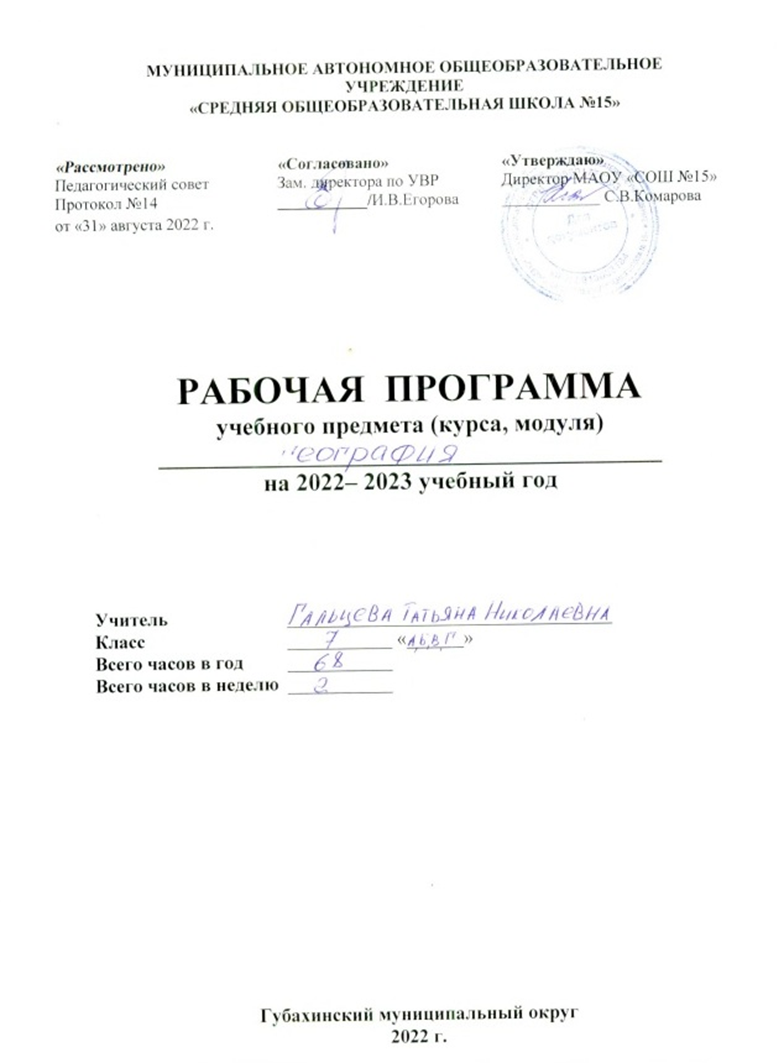 Пояснительная запискаРабочая программа по географии для 7 класса а класса составлена на основе : Приказа Министерства просвещения Российской Федерации от 31.05.2021 № 287 "Об утверждении федерального государственного          образовательного стандарта основного общего образования" (Зарегистрирован 05.07.2021 № 64101), примерной программы основного общего образования по географии, учебника   Алексеева А. И., Николиной В. В., Липкиной Е. К. «География. 7 класс» . Москва  Просвещение. 2020 год.	В рабочей программе соблюдается преемственность с программами начального общего образования, в том числе и в использовании основных видов учебной деятельности обучающихся.	Вклад  географии как учебного предмета в достижение целей основного общего образования трудно переоценить. География – предмет, содержание которого одновременно охватывает в единстве и во взаимосвязи многие аспекты естественного и гуманитарно – общественного научного знания. Такое положение географии обеспечивает формирование у учащихся:комплексного представления о географической среде как среде обитания (жизненном пространстве) человечества на основе их ознакомления с особенностями   жизни и хозяйства людей в разных географических условиях;целостного восприятия мира в виде взаимосвязанной иерархии природно-общественных территориальных систем, формирующихся и развивающихся   по определенным законам; умений ориентироваться в пространстве на основе специфических географических средств  (план, карта и т.д.), а также использовать географические знания для организации своей жизнедеятельности;умений организации собственной жизни в соответствии с гуманистическими, экологическими, демократическими  и другими принципами как основными ценностями географии; предпрофильной ориентацииЦели изучения географии:формирование системы географических знаний как компонента научной картины мира;формирование целостного географического обзора планеты Земля на разных его уровнях (планета в целом, территории материков, России, своего региона и т.д.);понимание особенностей взаимодействия человека и природы на современном этапе его развития с учетом исторических факторов;познание основных природных, социально-экономических, экологических, геополитических процессов и закономерностей, происходящих в географическом пространстве России в мире;формирование системы интеллектуальных, практических, универсальных учебных, оценочных, коммуникативных умений, обеспечивающих безопасное, социально и экологически целесообразное поведение в окружающей среде;формирование общечеловеческих  ценностей, связанных с пониманием значимости географического пространства для человека, с заботой о сохранении окружающей среды для жизни на Земле;формирование опыта жизнедеятельности через усвоение человечеством  научных общекультурных достижений (карта, космические снимки, путешествия, наблюдения, традиции, использование приборов и техники), способствующие изучению, освоению и сохранению географического пространства;формирование опыта ориентирования в географическом пространстве  с помощью различных способов (план, карта, приборы, объекты природы и др.), обеспечивающих реализацию собственных  потребностей, интересов, проектов;формирование опыта творческой  деятельности по реализации познавательных, социально-коммуникативных потребностей на основе создания собственных  географических продуктов (схемы, проекты, карты, компьютерные программы, презентации);понимание закономерностей размещения населения  и территориальной  организации хозяйства в связи природными, социально-экономическими, экологическими факторами, зависимости проблем адаптации и здоровья человека от географических условий проживания;всестороннее изучение географии России, включая  различные виды ее географического положения, природу, население, хозяйство, регионы, особенности природопользования в их взаимозависимости, ориентацию в разнообразных природных, социально-экономических процессах и явлениях, их пространственной дифференциации, понимание истоков, сущности и путей решения проблем для устойчивого развития страны;выработка у учащихся понимания общественной потребности в географических  знаниях, а также, формирование у них отношения к географии как возможной области будущей практической деятельности.Общая характеристика предмета географии	География в основной  школе формирует у учащихся систему комплексных социально ориентированных знаний о Земле  как о планете людей, об основных закономерностях развития природы, о размещении населения и хозяйства, об особенностях и о динамике главных природных, экологических, социально-экономических, политических процессов, протекающих в географическом пространстве, о проблемах взаимодействия природы и общества,  об адаптации человека к географическим условиям проживания, о географических подходах к устойчивому развитию территорий.	Построение учебного содержания курса осуществляется  последовательно от общего к частному с учетом реализации внутрипредметных  и метапредметных связей. В основу положено взаимодействия научного, гуманитарного, аксиологического, культурологического, личностно-деятельностного, историко-проблемного, компетентностного подходов, основанных на взаимосвязи глобальной, региональной и краеведческой составляющих.Содержание курса направлено на формирование универсальных учебных действий, обеспечивающих  развитие познавательных и коммуникативных качеств личности. Обучающиеся включаются в проектную и исследовательскую деятельность, основу которой составляют такте учебные действия, как умение видеть проблемы, ставить вопросы, классифицировать, наблюдать, проводить эксперимент, делать выводы и умозаключения, объяснять, доказывать, защищать свои идеи, давать определение понятиям, структурировать материал и др. Обучающиеся включаются в коммуникативную учебную деятельность, где преобладают такие ее виды, как умение полно и точно выражать свои мысли, аргументировать свою точку зрения, работать в сотрудничестве (паре и группе), представлять и сообщать информацию в устной и письменной форме, вступать в диалог и т.д.Учебное содержание курса географии сконструировано по блокам, в которых комплексно изучаются: с 5 по 7 класс – география планеты, с 8 по 9 класс – география России.Содержание  курса географии 5-6  классов нацелено на формирование у учащихся знаний о неоднородности  и целостности Земли как планеты людей; о составе, строении и свойствах оболочек Земли; о влиянии природы на жизнь и хозяйство людей; о топографо-картографических знаний и умений, позволяющих осознавать, что план и карта – выдающихся произведения человеческой мысли, обеспечивающие ориентацию в географическом пространстве;  знаний о Земле как о планете Солнечной системы и о следствиях вращения Земли вокруг своей оси и вкруг Солнца; о расселении людей по планете; о государствах и их столицах. Содержание курса для 7 класса способствует углублению знаний учащихся о природных закономерностях на Земле и о населении планеты; развитию базовых знаний страноведческого характера: о природе материков и океанов, их крупных регионов и стран, о людях, их населяющих, о культуре, традициях, особенностях их  жизни и хозяйственной деятельности в различных природных условиях.Содержание курса для 8-9 класса посвящены  изучению России, поэтому их содержание  - центральное в системе географического образа своей Родины во всем его многообразии и целостности и показ взаимосвязи трех основных компонентов – природы, населения, хозяйства. В 8 классе дается общий обзор, а в 9 классе изучаются географические районы.Место географии в учебном планеФедеральный базисный учебный план отводит 68 часов для обязательного изучения учебного предмета «География», из расчета 2-х учебных часов в неделю.Рабочая программа рассчитана на 68 часов, 2 часа в неделю.Преподавание курса ориентировано на использование учебника География, 7 класс   с приложением на электронном носителе (DVD)/ А.И.Алексеев, В.В.Николина, Е.Г. Липкина и др.- Полярная звездаЦенностные ориентирыЦенностные ориентации отражают индивидуально-личностные позиции:осознание себя как члена общества на глобальном, региональном и локальном уровнях (житель планеты, гражданин Российской Федерации, житель своего региона);осознание выдающейся роли и места России как части мирового географического пространства;осознание единства географического пространства России как среды обитания всех населяющих ее народов, определяющей общностью их исторических судеб;осознание ценности географической среды во взаимосвязи природы, населения, хозяйства Земли, материков, их крупных районов и стран;осознание значимости и общности глобальных проблем человечества и готовность солидарно противостоять глобальным вызовам современности; патриотизм, принятие общих национальных, духовных и нравственных ценностей;любовь к своему Отечеству, местности, своему региону;гражданственность, вера в Россию, чувство личной ответственности за Родину перед современниками и будущими поколениями;уважение к природе истории, культуре России, национальным особенностям, традициям и образу жизни российского и других народов, толерантность;эмоционально-ценностное отношение к окружающей среде, осознание необходимости ее сохранения и рационального использования.Результаты освоения предмета географииЛичностными результатами обучения географии является формирование всесторонне образованной, инициативной и успешной личности,   обладающей  системой  современных  мировоззренческих  взглядов,    ценностных ориентаций,                    идейно-нравственных, культурных, гуманистических и эстетических принципов и норм поведения.Изучение географии в основной школе обусловливает  достижение следующих результатов личностного развития:воспитание российской гражданской идентичности, патриотизма, любви и уважения к Отечеству, чувства гордости за свою Родину, прошлое и  настоящее многонационального  народа России; осознание своей этнической принадлежности, знание языка, культуры своего народа, своего края, общемирового общего наследия; установление традиционных ценностей многонационального российского общества; воспитание чувства долга перед Родиной;формирование целостного мировоззрения, соответствующего современному уровню развития науки и общественной практики, а также социальному, культурному, языковому и духовному  многообразие современного мира; формирование ответственного отношения к учению, готовности к саморазвитию и самообразованию на основе мотивации к обучению и познанию, осознанному выбору с учетом познавательных интересов;формирование познавательной и информационной культуры, в том числе развитие навыков самостоятельной  работы с учебными пособиями, книгами, доступными инструментами и техническими средствами информационных технологий;формирование толерантности как нормы сознательного и доброжелательного отношения к другому человеку, его мнению, мировоззрению, культуре, языку, вере, гражданской позиции; к истории, культуре, религии, традициям, языкам, ценностям народов России и мира;освоение социальных норм и правил поведения в группах, и в сообществах, заданных инструментами социализации соответственно возрастному статусу учащихся, а также во взрослых сообществах; формирование основ социально-критического мышления; участия в школьном самоуправлении и в общественной жизни в пределах возрастных компетенций с учетом региональных, этнокультурных, социальных и экономических особенностей; развитие морального сознания и компетентности в решении моральных проблем на основе личностного выбора; формирование нравственных чувств и нравственного поведения, осознанного, ответственного отношения к собственным поступкам;формирование коммуникативной компетентности в образовательной, общественно полезной, учебно-исследовательской, творческой и других видах деятельности;формирование ценности здорового и безопасного образа жизни; усвоение правил индивидуального и коллективного безопасного поведения в чрезвычайных ситуациях, угрожающих жизни и здоровья людей;формирование основ экологического сознания на основе признания ценности жизни во всех ее проявлениях и необходимости ответственного, бережного отношения к окружающей среде;осознание важности семьи в жизни человека и общества, принятие ценностей семейной жизни,  уважительное и заботливое отношение к членам своей семьи;развитие эстетического сознания через освоение художественного наследия народов мира и России, творческой деятельности эстетического характера.Метапредметными результатами освоения географии являются: умение овладевать  навыками самостоятельного приобретения новых знаний, организации учебной деятельности, поиск средств ее осуществления;умение самостоятельно определять цели своего обучения, ставить и формулировать для себя новые задачи в учебе и познавательной деятельности;  умение самостоятельно планировать пути достижения целей, осознанно выбирать наиболее эффективные способы решения учебных и познавательных задач;умение соотносить свои действия с планируемыми результатами, осуществлять контроль своей деятельности в процессе достижения результата, корректировать свои действия в соответствии с изменяющейся ситуацией; умение владеть основами самоконтроля, самооценки, принятия решений и осуществления осознанного выбора в учебной и познавательной деятельности; умение определять понятия, создавать обобщения, самостоятельно выбирать основания и критерии для классификации, устанавливать причинно-следственные связи и делать выводы; умение создавать, применять и преобразовывать знаки и символы для решения учебных и познавательных задач; умение организовывать сотрудничество, работать индивидуально и в группе; умение осознанно использовать речевые средства для выражения своих мыслей и потребностей;умение извлекать информацию из различных источников (включая средства массовой информации, компакт-диски учебного назначения, ресурсы Интернета); умение свободно пользоваться справочной литературой;умение на практике пользоваться основными логическими приемами, методами наблюдения, моделирование, объяснения, решение проблем, прогнозирования;умение работать в группе – эффективно сотрудничать и взаимодействовать на основе координации различных позиций при выработке  общего решения  в совместной деятельности, слушать партнера, формулировать и аргументировать свое мнение; продуктивно разрешать конфликты на основе интересов и позиций всех их участников; формирование и развитие компетентности в области использования ИКТ;формирование и развитие экологического мышления, умение применять его на практике;формирование умений ставить вопросы, выдвигать гипотезу и обосновывать ее, давать определение понятиям;формирование осознанной адекватной  и критической оценки в учебной деятельности, умение самостоятельно оценивать свои действия и действия одноклассников;формирование умения организовывать свою жизнь в соответствии с представлениями о здоровом образе жизни и социального взаимодействия.Предметными результатами освоения географии являются:формирование представлений о географической науке, ее роли в освоении планеты человеком, географических знаниях как компоненте научной картины мира, их необходимости для решения современных  практических задач  человечества и своей страны, в том числе задачи охраны окружающей среды и рационального природопользования;формирование первичных навыков использования территориального подхода как основы географического мышления для осознания своего места в целостном, многообразном и быстро изменяющемся мире и адекватной ориентации в нем;формирование представлений и основополагающих теоретических знаний о целостности и неоднородности Земли как планета людей в пространстве и во времени, об основных этапах ее географического освоения, особенностях природы, жизни, культуры и хозяйственной деятельности людей, экологических проблемах на разных материках и в отдельных странах;овладение элементарными практическими умениями использования приборов и инструментов для определения количественных и качественных характеристик компонентов географической среды;овладение основами картографической грамотности и использования географической карты как одного из «языков» международного общения;овладение основными навыками нахождения, использования и презентации географической информации;формирование умений и навыков  использования разнообразных географических знаний в повседневной жизни для объяснения и оценки различных явлений и процессов, самостоятельного оценивания уровня безопасности окружающей среды;формирование интереса к дальнейшему расширению и углублению географических знаний.Содержание курса: «География», 7 класс.Учебно-тематический план7 класс (2часа в неделю, 68 часов)Тематическое распределение часов1 Введение (3 ч) Как мы будем изучать географию в 7 классе. Что необходимо помнить при изучении географии. Взаимодействие человека с окружающей средой.Географические карты. Как Земля выглядит на картах разных проекций. Способы изображения явлений и процессов на картах. Общегеографические и тематические карты.4.7.3 Практическая работа №1 «Анализ карт географического атласа»Тема 1. Население Земли (8ч)Народы, языки и религии. Народы и языки мира. Отличительные признаки народов мира. Языковые семьи. Международные языки.  Основные религии мира. Города и сельские поселения. Различие городов и сельских поселений. Крупнейшие города мира и городские агломерации. Типы городов и сельских поселений. Страны мира. Многообразие стран мира. Республика. Монархия. Экономически развитые страны мира. Зависимость стран друг от друга..4.7.3.Практическая №2 « Составление таблицы «Самые многонаселенные страны мира».Тема 2. Природа Земли (15 ч)Развитие земной коры. Формирование облика Земли. Цикличность тектонических процессов в развитии земной коры. Геологические эры.  Литосферные плиты. Суть гипотезы А. Вегенера. Земная кора на карте. Платформа и ее строение. Карта строения земной коры. Складчатыеобласти. Складчато-глыбовые и возрожденные горы. Размещение на Земле гор и равнин. Природные ресурсы земной коры. Природные ресурсы и их использование человеком. Формирование магматических, метаморфических и осадочных горных пород. Размещение полезных ископаемых.Температура воздуха на разных широтах. Распределение температур на Земле. Тепловые пояса. Изотермы. Давление воздуха и осадки на разных широтах. Распределение атмосферного давления и осадков на земном шаре. Общая циркуляция атмосферы. Типы воздушных масс и их свойства. Пассаты. Западные ветры умеренных широт. Восточные (стоковые) ветры полярных областей. Муссоны. Климатические пояса и области Земли. Роль климатических факторов в формировании климата. Зональность климата. Основные и переходные климатические пояса. Климат западных и восточных побережий материков.Океанические течения. Причины образования океанических течений. Виды океанических течений. Основные поверхностные течения Мирового океана. Океан и атмосфера. Реки и озера Земли. Зависимость рек от рельефа и климата. Крупнейшие реки Земли. Распространение озер на Земле.  Крупнейшие озера мира. . Растительный и животный мир Земли. Биоразнообразие. Значение биоразнообразия. Биомасса.  Закономерности распространения животных и растений. Приспособление растений и животных к природным условиям. Основные причины различий флоры и фауны материков. Почвы. Почвенное разнообразие. Закономерности распространения почв на Земле. В. В. Докучаев и закон мировой почвенной зональности. Типы почв и их особенности. Охрана почв.Тема 3. Природные комплексы и регионы (7 ч)Природные зоны Земли. Понятие «природная зона». Причины смены природных зон. Изменение природных зон под воздействием человека. Практикум. 1. Установление закономерностей смены природных зон Земли при анализе карты «Природные зоны Земли».  Океаны. Мировой океан как природный комплекс Земли. Океаны Земли — Тихий, Атлантический,Индийский, Северный Ледовитый. Особенности природы океанов. Освоение Океана человеком. Экологические проблемы Мирового океана. Использование и охрана Мирового океана. 4.7.3 Практическая работа №7 « Описание океана по плану»Тема 4     Материки и  страны. (36ч)Африка: образ материка. Географическое положение, размеры и очертания Африки. Крайние точки. Береговая линия. Особенности земной коры и рельефа материка. Полезные ископаемые. Особенности климата. Особенности внутренних вод, их зависимость от рельефа и климата. Африка в мире. История освоения Африки. Население Африки и его численность. Расовый и этнический состав. Мозаика культур. Крупные города. Занятия африканцев. Африка — беднейший материк мира. Путешествие по Африке. Путешествие с учебником и картой — способ освоения географического пространства. Географические маршруты (траверзы) по Африке. Маршрут Касабланка — Триполи. Узкая полоса африканских субтропиков, страны Магриба, Атласские горы: особенности природы. Занятия населения. Культура.  Карфаген — памятник Всемирного культурного наследия. Сахара — «желтое море» песка. Особенности природы Сахары. Занятия населения. Кочевое животноводство. Проблемы опустынивания, голода. Маршрут Томбукту — Лагос. Саванна: особенности природы. Маршрут Лагос — озеро Виктория. Лагос — крупнейший город Нигерии. Население. Нигер — одна из крупнейших рек континента. Особенности влажных экваториальных лесов. Река Конго. Пигмеи. Маршрут озеро Виктория — Индийский океан. Как образовалось озеро Виктория. Исток Нила. Килиманджаро. Национальные парки Танзании. Занятия населения. Маршрут Дар-эс-Салам — мыс Доброй Надежды. Особенности природных зон. Полезные ископаемые. Египет. Визитная карточка. Место на карте. Место в мире. Древнейшая цивилизация. Население. Происхождение египтян, занятия, образ жизни. Река Нил. Египет — мировой туристический центр. Столица Каир. Памятники Всемирного культурного наследия. Австралия: образ материка. Особенности географического положения. Размеры материка. Крайние точки. Береговая линия. Остров Тасмания. Особенности рельефа Австралии. Большой Водораздельный хребет. Полезные ископаемые. Климат. Распределение температур и осадков. Воздействие пассатов на восточные районы Австралии. Речная сеть. Подземные воды. Природные зоны. Своеобразие органического мира Австралии и прилегающих островов. История освоения материка. Австралийский Союз. Столица Канберра. Население. Занятия населения. Путешествие по Австралии.  Маршрут Перт — озеро Эйр-Норт. Особенности природы. Занятия населения. Маршрут озеро Эйр-Норт — Сидней. Особенности растительного и животного мира. Река Дарлинг. Сидней. Маршрут Сидней — Большой Водораздельный хребет. Большой Барьерный риф — памятник Всемирного природного наследия. Океания. Меланезия. Микронезия. Полинезия. Особенности природы островов Океании. Папуасы. Н. Н. Миклухо-Маклай. Практикум. 1. Определение по карте географического положения Австралии.  Антарктида: образ материка. Особенности географического положения. Размеры материка. Ледовый материк. Строение Антарктиды. Особенности климата. Открытие материка Ф. Ф. Беллинсгаузеном и М. П. Лазаревым.  Растительный и животный мир. Условия жизни и работы на полярных станциях. Проблемы охраны природы Антарктиды. Южная Америка: образ материка. Географическое положение Южной Америки в сравнении с географическим положением Африки. Крайние точки Южной Америки. Строение земной коры и рельеф Южной Америки в сравнении со строением земной коры и рельефом Африки. Высотная поясность Анд. Особенности климата Южной Америки. Внутренние воды. Амазонка — самая длинная река мира. Ориноко. Водопад Анхель. Растительный и животный мир. Южная Америка — родина многих культурных растений. Латинская Америка в мире. Влияние испанской и португальской колонизации на жизнь коренного населения. Латиноамериканцы. Метисы. Мулаты. Самбо. Крупнейшие государства. Природные ресурсы и их использование. Хозяйственная деятельность. Путешествие по Южной Америке. Маршрут Огненная Земля — Буэнос-Айрес. Аргентина — второе по площади государство на материке. Особенности природы. Река Парана. Маршрут Буэнос-Айрес — Рио-де-Жанейро. Рельеф. Водопад Игуасу. Растительный и животный мир. Население и его занятия. Бразильское плоскогорье. Полезные ископаемые. Город Бразилиа. Амазония. Амазонская сельва. Особенности растительного и животного мира. Проблема сокращения площади влажных экваториальных лесов. Маршрут Манаус — Анды. Амазонка — самая длинная и самая полноводная река мира. Уникальность фауны Амазонки. Перу: особенности природы. Население и его хозяйственная деятельность. Памятники Всемирного культурного наследия. Маршрут Лима — Каракас. Особенности природы Эквадора, Колумбии, Венесуэлы. Бразилия. Визитная карточка. Место на карте. Место в мире. Бразильцы: происхождение, занятия, образ жизни. Особенности хозяйства.Северная Америка: образ материка. Особенности географического положения. Крайние точки. Размеры материка. Строение земной коры и его влияние на рельеф. Климатические особенности Северной Америки. Внутренние воды. Крупнейшие реки. Великие озера. Водопады (Йосемит, Ниагарский). Природные зоны. Почвы. Растительный и животный мир. Памятники Всемирного природного наследия. Англо-Саксонская Америка.  Освоение Северной Америки. США и Канада: сходство и различия. США и Канада — центры мировой экономики и культуры.  Путешествие по Северной Америке. Вест-Индия. Природа островов Карибского моря. Маршрут Вест-Индия — Мехико. Полуостров Юкатан. Древние индейские цивилизации. Мексиканский залив. Мехико. Маршрут Мехико — Лос-Анджелес. Мексиканское нагорье. Река Рио-Гранде. Плато Колорадо. Большой каньон реки Колорадо. Маршрут Лос-Анджелес — Сан-Франциско. Особенности природы Южной Калифорнии. Большая Калифорнийская долина. Маршрут Сан-Франциско — Чикаго. Сьерра-Невада. Большое Соленое озеро. Великие равнины. Североамериканские степи. «Пшеничный» и «кукурузный» пояса. Маршрут Чикаго — Нью-Йорк. Аппалачи. Вашингтон — столица США. Нью-Йорк — финансовый и торговый центр. Маршрут Ниагарский водопад — река Св. Лаврентия. Соединенные Штаты Америки. Визитная карточка. Место на карте. Место в мире. Американцы: происхождение, занятия, образ  жизни.Евразия: образ материка. Особенности географического положения. Крайние точки. Размеры материка. Строение земной коры и рельеф Евразии. Влияние древнего оледенения на рельеф Евразии. Стихийные природные явления на территории Евразии. Особенности климата. Влияние рельефа на климат материка. Различие климата западных и восточных побережий материка. Крупнейшие реки и озера материка. Природные зоны. Европа в мире. Географическое положение. Исторические особенности освоения и заселения. Европейцы. Городское исельское население. Образ жизни европейцев. Северная, Западная, Восточная, Южная Европа. Особенности хозяйства стран Европы. Политическая карта Европы. Путешествие по Европе. Маршрут Исландия — Пиренейский полуостров. Остров Исландия: особенности природы, населения и хозяйства. Остров Великобритания. Маршрут Лиссабон — Мадрид. Природа. Население. Хозяйство. Португалия, Испания — средиземноморские страны. Атлантическое побережье Европы: особенности природы. Занятия населения. Культурные ценности. Города. Уникальные культурные ландшафты. Маршрут Амстердам — Стокгольм. Северное море. Живописная природа фьордов. Нидерланды, Норвегия. Швеция: особая культура. Маршрут Стокгольм — Севастополь. Польша, Белоруссия, Украина: особенности природы, население. Занятия жителей. Долина Дуная. Придунайские страны. Маршрут Шварцвальд — Сицилия. Альпы: особенности природы. Рим — мировая сокровищница. Маршрут Мессина — Стамбул. Полуостров Пелопоннес. Греция: особенности природы, истории, культуры. Германия. Визитная карточка. Место на карте. Место в мире. Жители Германии: происхождение, занятия, образ жизни. Франция. Визитная карточка. Место на карте. Место в мире. Жители Франции: происхождение, занятия, образ жизни. Великобритания. Визитная карточка. Место на карте. Место в мире. Жители Великобритании: происхождение, занятия, образ жизни. Азия в мире. Географическое положение и особенности природы региона. Население. Крупнейшие по численности населения государства Азии. Крупнейшие городские агломерации Азии. Культура, традиции и верования народов Азии. Многообразие природных ресурсов. Высокоразвитые страны Азии. Политическая карта Азии. Путешествие по Азии. Маршрут пролив Босфор — Мертвое море. Средиземноморье: особенности природы. Население и хозяйство. Турция. Иерусалим — центр трех религий.  Саудовская Аравия: природные ландшафты, жизнь населения. Крупнейшие нефтяные месторождения Персидского залива. Маршрут Персидский залив — Ташкент. Особенности природы Иранского нагорья. Полезные ископаемые. Туркмения, Узбекистан: особенности природы. Древнейшие города — Самарканд, Хива, Бухара. Маршрут Ташкент — Катманду. Тянь-Шань, Памир. Озеро Иссык- Куль. Пустыня Такла-Макан. Тибетское нагорье. Лхаса — религиозный центр ламаизма. Гималаи. Маршрут Катманду — Бангкок. Непал. Культура выращивания риса. Ганг и Брахмапутра. Бангкок — «Венеция Востока». Маршрут Бангкок — Шанхай. Сиамский залив. Шельф Южно-Китайского моря: месторождения нефти. Дельта Меконга: особенности природы. Занятия населения. Шанхай — многомиллионный город, торговый и финансовый центр. Маршрут Шанхай — Владивосток. Япония — крупнейшая промышленная держава мира. Природа и хозяйство Японских островов. Население, культура Японии. Китай. Визитная карточка. Место на карте. Место в мире. Китайцы: происхождение, занятия, образ жизни. Рост численности населения Китая и меры по его ограничению. Индия. Визитная карточка. Место на карте. Место в мире. Жители Индии: происхождение, занятия, образ жизни.  Россия в мире. Россия — крупнейшая по площади страна мира. Природные ресурсы. Россия — многонациональное государство.Учебно-методическое обеспечениеУчебно-методическое обеспечение учебного процесса предусматривает использование УМК линии «Полярная звезда» под редакцией профессора А.И. Алексеева с 5 по 9 классы:Алексеев А.И., Николина В.В., Липкина Е.К.  География.   5-6,7,8,9 классы.   Учебник, -  М.:  Просвещение, 2020Николина В.В.География. 5-6,7,8,9  классы.  Поурочные разработки,  - М.: Просвещение, 2019 Николина В.В.  География.   Мой – тренажер.5-6, 7,8,9 классы.  Рабочая тетрадь, -  М.: Просвещение,  2019Николина В.В.,  Липкина Е.К.  География. 5-9, 7,8,9  классы.  Проекты  и  творческие работы,  - М.: Просвещение, 2019Николина В.В.,   Алексеев А.И.,   Липкина Е.К.  География.   Рабочие  программы.   Предметная  линия  учебников «Полярная звезда». 5-9 классы. Пособие для учителей общеобразовательных учреждений, - М.: Просвещение.
Планируемые результаты изучения учебного предметаУченик научится:использовать различные источники географической информации (картографические, статистические, текстовые, видео и фотоизображения, компьютерные базы данных) для поиска и извлечения информации для решения учебных и практико-ориентированных задач;анализировать, обобщать и интерпретировать географическую информацию;по результатам наблюдений находить и формулировать зависимости и закономерности;определять и сравнивать количественные и качественные показатели, характеризующие географические объекты, процессы и явления, их положение в пространстве по географическим картам разного содержания;в процессе работы с одним или несколькими источниками информации выявлять содержащуюся в них противоречивую информацию;составлять описание географических объектов, процессов и явлений;представлять в различных формах географическую информацию необходимую для решения учебных и практико-ориентированных задач.Ученик получит возможность научиться:ориентироваться на местности при помощи топографических карт и современных навигационных приборов;читать космические снимки и аэрофотоснимки, планы местности  и географические карты;строить простые планы местности;создавать простые географические карты  различного содержания;моделировать географические объекты и явления при помощи компьютерных программ;различать изученные географические объекты, процессы и явления, сравнивать географические объекты, проводить простейшую их классификацию;использовать знания о географических законах и закономерностях, о взаимосвязи между изученными географическими объектами, процессами и явлениями для объяснения их свойств, условий протекания и географических различий;проводить с помощью приборов измерения температуры, абсолютной и относительной высоты, направления и скорости течения водных потоков;оценивать характер взаимодействия деятельности человека и компонентов природы в разных географических условиях, с точки зрения концепции устойчивого  развития.Календарно-тематическое планирование уроков географии в 7а классеСписок литературы:1.  А.И.  Алексеев,   В.В  Николина,  Е.К.  Липкина  и  др.  Академический школьный учебник «Полярная звезда»    «География  5-9класс  М., издательство «Просвещение», 2019г.2.  А.И.  Алексеев,   В.В  Николина,  Е.К.  Липкина  и  др.  «Полярная  звезда» «География  5-9 класс»  Мой тренажер. М., издательство «Просвещение», 2019г.3. География. 5-9класс Электронное приложение к учебнику А.И. Алексеева др. «Полярная звезда» (1DVD) ©ОАО «Издательство «Просвещение»4. Атлас. Физическая география, материков и океанов 5-9 класс. М., Дрофа или Просвещение.5. Рабочие  программы.  В.В.Николина,  А.И.Алексеев,  Е.К.  Липкина География.  Предметная  линия  учебников  «Полярная  звезда»  Издательство «Просвещение» 2019 г.6. О. В. Крылова Физическая география 7 класс. М., Просвещение, 2020 г.7. Никитина Н.А., Жижина Е. А. Поурочные разработки по географии 7 класс 8.География в схемах и таблицах / авт.-сост. Данилова Е. А. – СПб.: Тригон, 2019 г.9.Виртуальная школа Кирилла и Мефодия. Уроки географии Кирилла и Мефодия. 9 класс. © ООО «Кирилл и Мефодий» 2019 г.Цифровые образовательные ресурсы:1.Единая коллекция Цифровых Образовательных Ресурсов. http://school- collection.edu.ru2.КМ-Школа (образовательная среда для комплексной информатизации школы). http:// www.km-school.ra3.Федеральный государственный образовательный стандарт. http://standart.edu.ru/                                     4.Федеральный портал «Российское образование». http://www.edu.ru/                                                     5.Российский общеобразовательный портал. http://www.school.edu.ru                                                     6.Федеральный центр информационно-образовательных ресурсов. http://fcior.edu.ru/                                 7.Федеральный институт педагогических измерений. http://www.fipi.ru/ методические пособия, рабочие тетради, электронные мультимедийные издания.ПриложенияПеречень обязательной географической номенклатуры для 7 класса:Тихий океан:Моря: Берингово, Восточно-Китайское, Жёлтое, Коралловое, Охотское, Тасманово, Уэдделла, Фиджи, Филиппинское, Южно-Китайское, Японское.Заливы: Аляска, Калифорнийский.Проливы: Басов, Берингов, Дрейка, Корейский, Магелланов, Тайваньский, Торресов.Желоба: Марианский, Перуанский        Тёплые течения: Аляска, Восточно-Австралийское, Куросио, Межпассатное противотечение, Северное Пассатное, Северо-Тихоокеанское, Южное Пассатное.Холодные течения: Западных Ветров, Калифорнийское, Курило-Камчатское, Перуанское.Острова: Алеутские, Бикини, Гавайские, Зондские, Курильские, Новая Зеландия, Пасхи, Самоа, Тайвань, Тасмания, Фиджи, Филиппинские, Японские.Полуострова: Аляска, Индокитай, Калифорния, Камчатка, Корея, Малакка.Атлантический океан:Моря: Балтийское, Карибское, Норвежское, Северное, Средиземное, Чёрное.Заливы: Бискайский, Гвинейский, Гудзонов, Мексиканский.Проливы: Гибралтарский, Гудзонов, Датский, Дрейка, Магелланов, Флоридский.Желоб: Пуэрто-Рико.Тёплые течения: Антильское, Бразильское, Гвианское, Гвинейское, Гольфстрим, Северное Пассатное, Северо-Атлантическое, Фолклендское, Южное Пассатное.Холодные течения: Бенгельское, Западных Ветров, Канарское, Лабрадорское.Острова: Большие Антильские, Бермудские, Великобритания, Гренландия, Ирландия, Исландия, Огненная Земля, Фолклендские (Мальвинские).Полуострова: Аппенинский, Лабрадор, Малая Азия, Пиренейский, Скандинавский, Флорида, Юкатан.Индийский океан:Моря: Андаманское, Аравийское, Красное, Тиморское.Заливы: Аденский, Бенгальский, Большой Австралийский, Персидский.Проливы: Баб-эль-Мандебский, Малаккский, Мозамбикский, Ормузский.Желоб: Зондский.Тёплые течения: Мозамбикское, Муссонное, Мыса Игольного, Южное Пассатное.Холодные течения: Западно-Австралийское, Западных Ветров, Сомалийское.Острова: Зондские, Коморские, Мадагаскар, Мальдивские, Сейшельские, Шри-Ланка.Полуострова: Аравийский, Индостан, Малакка, Сомали.Северный Ледовитый океан:Моря: Баренцево, Бофорта, Белое, Восточно-Сибирское, Гренландское, Карское, Лаптевых, Чукотское.Проливы: Берингов.Тёплое течение: Северо-Атлантическое.Острова: Врангеля, Гренландия, Канадский Арктический архипелаг, Новая Земля, Северная Земля, Шпицберген.Полуострова: Таймыр, Чукотский.АфрикаГоры: Атлас, Драконовы, КапскиеНагорье: Эфиопское, Ахагар, Тибетси.Плоскогорье: Восточно-Африканское Пустыня: Сахара, Ливийская, Калахари, Намиб.Вулканы: Килиманджаро, Кения, КамерунОкеаны: Атлантический, ИндийскийМоря: Средиземное, КрасноеЗаливы: Аденский, ГвинейскийПроливы: Гибралтарский, Баб-эль-Мандебский, Мозамбикский.Канал: СуэцкийПолуостров: СомалийскийОстрова: Мадагаскар, Мадейра, Канарские, Занзибар, Зелёного мыса, Святой Елены, КоморскиеМыс – крайние точки Северная — мыс Бен-Секка Южная — мыс Игольный  Западная — мыс Альмади Восточная — мыс Рас-ХафунРеки: Нил, Белый Нил, Голубой Нил, Сенегал, Нигер, Конго, Убанги, Оранжевая, Замбези, Лимпопо.Водопады: Виктория, Стенли, ЛивингстонаОзёра: Чад, Виктория, Танганьика, НьясаХолодные течения: Бенгальское, Сомалийское, КанарскоеТёплые течения: Гвинейское, Мозамбикское, Игольного мыса, Южно-Пассатное.Страны: Алжир, Ангола, Египет, Демократическая Республика Конго, Замбия, Мадагаскар, Марокко, Намибия, Нигерия, Сенегал, Судан, Танзания, Чад, Эфиопия, ЮАР.Города: Абуджа, Аддис-Абеба, Алжир, Антананариву, Виндхук, Дакар, Додома, Каир, Кейптаун, Киншаса, Логос, Луанда, Лусака, Найроби, Нджамена, Претория, Рабат, Хартум.Австралия и ОкеанияХребты: Большой ВодораздельныйНизменности: ЦентральнаяПустыни: Большая пустыня Виктория, Большая Песчаная пустыняОкеаны: Индийский, ТихийМоря: Арафурское, Тиморское, Тасманово, КоралловоеЗаливы: Большой Австралийский, КарпентарияПролив: Торресов, БасовПолуостров: Арнемленд, Кейп-ЙоркОстрова: Тасмания, Новая Зеландия, Новая Гвинея, Большой Барьерный риф,Тимор, Кенгуру, МелвилМыс – крайние точки Северная – мыс Йорк Южная – мыс Юго-Восточный, Западная – мыс Стип-ПойнтВосточная – мыс Байрон,Реки: Муррей, Дарлинг, Купер-КрикОзёра: ЭйрХолодные течения: Западных ветровТёплые течения: Восточно-АвстралийскоеСтраны: Австралия, Новая Зеландия, Папуа-Новая Гвинея.Города: Сидней, Мельбурн, Канберра, Порт-Морсби.АнтарктидаОкеаны:  Тихий, Индийский, АтлантическийМоря: Уэдделла, Беллинсгаузена, Амудсена, Россапролив: Дрейка.Полуостров: АнтарктическийОстрова: Петра, Скотта, Баллени, Юж. Оркнейские, Юж. ШетландскиеМыс – крайние точкиСеверная точка материка —  мыс Сифре Южная точка материка – Южный полюсГоры: массив Винсон. Вулкан: Эребус Шельфовый ледник: Росса.Полярные станции: Беллинсгаузен, Восток, Амундсен-Скотт.Холодное течение: Западных Ветров.Южная АмерикаГоры: Анды Низменности: Оринокская, Амазонская, Ла-Платская Плоскогорье: Гвианское, БразильскоеПлато: ПатагонскоеПустыня: АтакамаВулканы: Котопахи, Руис, Сан-ПедроОкеаны: Атлантический, ТихийМоря: КарибскоеЗаливы: Ла-Плата, Байя-ГрандеПроливы: Дрейка,МагелановКанал: ПанамскийОстрова: Огненная земля, Фолклендские, Ямайка, Тринидад, Галапагос, Пасхи, Большие Антильские, Малые АнтильскиеМыс – крайние точки Северная – мыс Гальинас, Южная – мыс Фроуорд, Западная – мыс Париньяс,Восточная – мыс Каабу-БранкуРеки: Амазонка, Мараньён, Ориноко, Укаяли, Мадейра, Рио-Негру Магдалена, Тапажос, Токантис, Сан-Франсиску, Парана, Парагвай, Уругвай, Рио-КолорадоВодопады: Игуасу, АнхельОзёра: Титикака, МаракайбоХолодные течения: Перуанское, Фолклендское, Западных ветровТёплые течения: Гвианское, Бразильское, НаскаСтраны: Аргентина, Боливия, Бразилия, Венесуэла, Гайана, Гвиана, Колумбия, Парагвай, Перу, Уругвай, Чили, Эквадор.Города: Асунсьон, Богота, Бразилиа, Буэнос-Айрес, Джорджтаун, Кайенна, Каракас, Кито, Ла-Пас, Лима, Монтевидео, Сантьяго.Северная АмерикаГоры: Кордильеры,  Апалачи, СкалистыеХребты: Береговые, Береговой, Сьера-НевадаНагорье: Мексиканское Равнины: Великие, Центральные,Низменность: Примексиканская, ПриатлантическаяВулканы: Орисабо, Попокатепель, Тахумулька Впадина: Долина смертиОкеаны: Атлантический, Тихий, Северный ЛедовитыйМоря: Чукотское, Бофорта, Бафина, Карибское, Саргасово, БеринговоЗаливы: Мексиканский, Гудзонов, КалифорнийскийПроливы: Берингов, Девисов, Гудзонов, Датский, ЮкотанскийКанал: ПанамскийПолуостров: Аляска, Лабрадор,Флорида, Юкотан, КалифорнияОстрова: Канадский Арктический Архипелаг, Баффинова Земля, Виктория, Банкс, Гренландия, Ньюфаундленд, Куба, Гаити, Ямайка (Большие Антильские), Малые Антильские, Багамские, Ванкувер, Алеутские.Мыс – крайние точки Северная - мыс Мёрчисон Южная - мыс Марьято заападная - мыс Принца УэльскогоВосточная - мыс Сент-ЧарльзРеки: Маккензи, Юкон, Св.Лаврентия, Миссисипи, Миссури, Огайо, Рио-Гранде, Колумбия, Колорадо, Арканзас Водопады: НиагарскийОзёра: Большое Медвежье, Большое Невольничье, Большое Соленое, Атабаска, Виннипег, Верхнее, Мичиган, Гурон, Эри, ОнтариоХолодные течения: Лабрадорское, КалифорнийскоеТёплые течения: Сев-Тихоокеанское, Гольфстрим, АнтильскоеСтраны: Канада, Куба, Мексика, Панама, США.Города: Вашингтон, Гавана, Оттава, Мехико, Монреаль, Нью-Йорк, Чикаго, Лос-Анджелес, Мехико, Гавана, Панама.ЕвразияОкеаны: Атлантический, Индийский, Северный Ледовитый, Тихий.Моря: Аравийское, Балтийское, Баренцево, Берингово, Восточно-Китайское, Восточно-Сибирское, Жёлтое, Карское, Норвежское, Охотское, Северное, Средиземное, Филиппинское, Чёрное, Чукотское, Южно-Китайское, Японское.Заливы: Бенгальский, Бискайский, Персидский, Финский, БотническийПроливы: Баб-эль-Мандебский, Берингов, Босфор, Гибралтарский, Корейский, Ла-Манш, Малаккский, Ормузский, Карские ВоротаТёплые течения: Куросио, Муссонное, Северо-Атлантическое.Холодные течения: Курило-Камчатское, Сомалийское.Канал: Суэцкий.Острова: Великобритания, Ирландия, Исландия, Калимантан, Кипр, Сахалин, Суматра, Сулавеси, Тайвань, Филиппинские, Шри-Ланка, Ява, Японские, Новая Земля, Новосибирские, Большие Зонские.Полуострова: Апеннинский, Аравийский, Индокитай, Индостан, Камчатка, Корея, Крымский, Малакка, Малая Азия, Пиренейский, Скандинавский, Кольский, Чукотский, Таймыр.Крайние точки: Северная - мыс Челюскин Южная - мыс Пиай .Западная –мыс Рока .Восточная - мыс Дежнева  .Равнины: Великая Китайская, Восточно-Европейская (Русская), Западно-Сибирская.Низменности: Индо-Гангская, Месопотамская, Туранская Возвышенность: СреднерусскаяПлоскогорье: Среднесибирское, Декан Нагорье: Иранское, Тибетское, ГобиГоры: Альпы, Карпаты, Гималаи, Кавказ, Куньлунь, Пиренеи, Памир, Тянь-Шань, Уральские, Саяны, Алтай.Пустыни: Большой Нефуд, Гоби, Каракумы, Руб-эль-Хали, Такла-Макан, Тар.Вулканы: Ключевская Сопка, Кракатау, Фудзияма, Эльбрус.Реки: Амударья, Амур, Брахмапутра, Волга, Ганг, Дунай, Евфрат, Енисей, Инд, Лена, Меконг, Обь с Иртышом, Рейн, Сырдарья, Тигр, Хуанхэ, Янцзы, Эльба.Озёра: Аральское море, Байкал, Каспийское море, Мёртвое море, Ладожское, Онежское, Женевское, Балхаш, Лобнор, Иссык-КульСтраны: Бангладеш, Великобритания, Германия, Индия, Индонезия, Иран, Италия, Казахстан, Китай, Монголия, Пакистан, Россия, Саудовская Аравия, Франция, Япония.Города: Астана, Берлин, Дакка, Дели, Джакарта, Исламабад, Лондон, Москва, Париж, Пекин, Рим, Тегеран, Токио, Улан-Батор, Эр-Рияд.Основные методы и формы организации процесса обученияПри  изучении  географии  в  5   классе  используются  фронтальные, групповые  и  индивидуальные  формы  организации  процесса  обучения. Важно, чтобы форма обучения обеспечивала активность, самостоятельность обучающихся, способствовала реализации поставленных целей урока. Общеклассные  формы:  урок,  собеседование,  консультация,  практическая работа.Групповые  формы:  групповая  работа  на  уроке,  групповой  практикум, групповые творческие задания.Индивидуальные  формы:  работа  с  литературой  или  электронными источниками  информации,  письменные  упражнения,  выполнение индивидуальных  заданий,  работа  с  обучающими  программами  за компьютером.Методы обучения:  словесные  -  рассказ, беседа;  наглядные  -  иллюстрации, демонстрации  как  обычные,  так  и  компьютерные;  практические - выполнение практических работ, самостоятельная работа со справочниками и  литературой  (обычной  и  электронной),  самостоятельные  письменные упражнения, самостоятельная работа за компьютером.Технологии  обучения:  дифференцированное,  модульное,  проблемное, развивающее,  разноуровневое  и  технология  критического  обучения; классно-урочная  технология  обучения,  групповая  технология  обучения, игровая технология (дидактическая игра)Критерии и нормы оценки знаний, умений и навыковобучающихся применительно к различным формам контролязнанийРезультатом проверки уровня усвоения учебного материала является отметка. При оценке знаний учащихся предполагается обращать внимание на правильность, осознанность, логичность и доказательность в изложении материала,  точность  использования  географической  терминологии, самостоятельность  ответа.  Оценка  знаний  предполагает  учёт индивидуальных  особенностей  учащихся,  дифференцированный  подход  к организации работы.Критерии оценивания ответовУстный ответ.Оценка «5» ставится, если ученик:  1.  Показывает  глубокое  и  полное  знание  и  понимание  всего  объёма программного материала; полное понимание сущности рассматриваемых понятий, явлений и закономерностей, теорий, взаимосвязей; 2.  Умеет  составить  полный  и  правильный  ответ  на  основе  изученного материала; выделять главные положения, самостоятельно подтверждать ответ  конкретными  примерами,  фактами;  самостоятельно  и аргументировано  делать  анализ,  обобщения,  выводы.  Устанавливать межпредметные  (на  основе  ранее  приобретенных  знаний)  и внутрипредметные  связи,  творчески  применять  полученные  знания  в незнакомой  ситуации.  Последовательно,  чётко,  связно,  обоснованно  и безошибочно  излагать  учебный  материал;  давать  ответ  в  логической последовательности  с  использованием  принятой  терминологии;  делать собственные  выводы;  формулировать  точное  определение  и истолкование  основных  понятий,  законов,  теорий;  при  ответе  не повторять  дословно  текст  учебника;  излагать  материал  литературным языком; правильно и обстоятельно отвечать на дополнительные вопросы учителя.  Самостоятельно  и  рационально  использовать  наглядные пособия,  справочные материалы, учебник, дополнительную литературу, первоисточники; применять систему условных обозначений при ведении записей,  сопровождающих  ответ;  использование  для  доказательства выводов из наблюдений и опытов; 3.  Самостоятельно, уверенно и безошибочно применяет полученные знания в  решении  проблем  на  творческом  уровне;  допускает  не  более  одного недочёта,  который  легко  исправляет  по  требованию  учителя;  имеет необходимые  навыки  работы  с  приборами,  чертежами,  схемами  и графиками,  сопутствующими  ответу;  записи,  сопровождающие  ответ, соответствуют требованиям.4.  Хорошее  знание  карты  и  использование  ее,  верное  решение географических задач.Оценка «4» ставится, если ученик: 1.  Показывает  знания  всего  изученного  программного  материала.  Даёт полный  и  правильный  ответ  на  основе  изученных  теорий; незначительные  ошибки  и  недочёты  при  воспроизведении  изученного материала,  определения  понятий  дал  неполные,  небольшие  неточности при  использовании  научных  терминов или  в  выводах  и  обобщениях  из наблюдений  и  опытов;  материал  излагает  в  определенной  логической последовательности, при этом допускает одну негрубую ошибку или не более  двух  недочетов  и  может  их  исправить  самостоятельно  при требовании  или  при  небольшой  помощи  преподавателя;  в  основном усвоил учебный материал; подтверждает ответ конкретными примерами; правильно отвечает на дополнительные вопросы учителя. 2.  Умеет  самостоятельно  выделять  главные  положения  в  изученном материале;  на  основании  фактов и примеров обобщать, делать  выводы, устанавливать  внутрипредметные  связи. Применять полученные  знания на  практике  в  видоизменённой  ситуации,  соблюдать  основные  правила культуры  устной  речи  и  сопровождающей  письменной,  использовать научные термины; 3.  В основном правильно даны определения понятий и использованы научные термины; 4.  Ответ самостоятельный; 5.  Наличие неточностей в изложении географического материала; 6. Определения понятий неполные, допущены незначительные нарушения последовательности изложения, небольшие неточности при использовании научных терминов или в выводах и обобщениях;7.  Связное и последовательное изложение; при помощи наводящих вопросов учителя восполняются сделанные пропуски;8. Наличие конкретных представлений и элементарных реальных понятий изучаемых географических явлений;9.  Понимание основных географических взаимосвязей;10.  Знание карты и умение ей пользоваться;11.  При решении географических задач сделаны второстепенные ошибки. Оценка «3» ставится, если ученик: 1.  Усвоил  основное  содержание  учебного  материала,  имеет  пробелы  в усвоении  материала,  не  препятствующие  дальнейшему  усвоению программного материала; 2.  Материал  излагает  несистематизированно,  фрагментарно,  не  всегда последовательно; 3. Показывает  недостаточную  сформированность  отдельных  знаний  и умений;  выводы  и  обобщения  аргументирует  слабо,  допускает  в  них ошибки. 4.Допустил ошибки и неточности в использовании научной терминологии, определения понятий дал недостаточно четкие; 5.  Не  использовал  в  качестве  доказательства  выводы  и  обобщения  из наблюдений, фактов, опытов или допустил ошибки при их изложении; 6.  Испытывает  затруднения  в  применении  знаний,  необходимых  для решения  задач  различных  типов,  при  объяснении  конкретных  явлений на основе теорий и законов, или в подтверждении конкретных примеров практического применения теорий; 7.  Отвечает  неполно  на  вопросы  учителя  (упуская  и  основное),  или воспроизводит содержание текста учебника, но недостаточно понимает отдельные положения, имеющие важное значение в этом тексте; 8.  Обнаруживает  недостаточное  понимание  отдельных  положений  при воспроизведении  текста  учебника  (записей,  первоисточников)  или отвечает  неполно  на  вопросы  учителя,  допуская  одну-две  грубые ошибки.  9. Слабое знание географической номенклатуры, отсутствие практических навыков работы в области географии (неумение пользоваться компасом, масштабом и т.д.); 10.Скудны географические представления, преобладают формалистические знания;11.  Знание карты недостаточное, показ на ней сбивчивый;12.  Только  при  помощи  наводящих  вопросов  ученик  улавливает географические связи.Оценка «2» ставится, если ученик: 1.  Не усвоил и не раскрыл основное содержание материала; 2.  Не делает выводов и обобщений. 3.Не знает и не понимает значительную или основную часть программного материала в пределах поставленных вопросов; 4. Имеет слабо сформированные и неполные знания и не умеет применять их к решению конкретных вопросов и задач по образцу; 5.При  ответе  (на  один  вопрос)  допускает  более  двух  грубых  ошибок, которые не может исправить даже при помощи учителя. 6.  Имеются грубые ошибки в использовании карты.Оценка «1» ставится, если ученик: 1.  Не может ответить ни на один из поставленных вопросов; 2.  Полностью не усвоил материал. Примечание.  По  окончании  устного  ответа  учащегося  педагогом  даётся краткий  анализ  ответа,  объявляется  мотивированная  оценка.  Возможно привлечение  других  учащихся  для  анализа  ответа,  самоанализ, предложение оценки. Оценка проверочных работ.Оценка «5» ставится, если ученик: выполнил работу без ошибок и недочетов; допустил не более одного недочета. Оценка  «4»  ставится,  если  ученик  выполнил  работу  полностью,  но допустил в ней: не более одной негрубой ошибки и одного недочета; или не более двух недочетов. Оценка «3» ставится, если ученик правильно выполнил не менее половины работы или допустил: не более двух грубых ошибок; не  более  одной  грубой  и  одной  негрубой  ошибки  и  одного недочета; не более двух-трех негрубых ошибок;  одной негрубой ошибки и трех недочетов; при отсутствии ошибок, но при наличии четырех-пяти недочетов. Оценка «2» ставится, если ученик: допустил  число  ошибок  и  недочетов  превосходящее  норму,  при которой может быть выставлена оценка «3»; правильно выполнил менее половины работы. Примечание. Учитель  имеет  право  поставить  ученику  оценку  выше  той,  которая предусмотрена  нормами,  если  учеником  оригинально  выполнена работа. Оценки  с  анализом  доводятся  до  сведения  обучающихся,  как  правило,  на последующем  уроке,  предусматривается  работа  над  ошибками, устранение пробелов. Критерии выставления оценок за проверочные тесты.1.  Критерии выставления оценок за тест, состоящий из 10 вопросов.•	Время выполнения работы: 10-15 мин.•	Оценка «5» - 10 правильных ответов, «4» - 7-9, «3» - 5-6, «2» - менее 5 правильных ответов.2.  Критерии выставления оценок за тест, состоящий из 20 вопросов.•	Время выполнения работы: 30-40 мин.•	Оценка «5» - 18-20 правильных ответов, «4» - 14-17, «3» - 10-13, «2» - менее 10 правильных ответов.Оценка качества выполнения практических и самостоятельных работ по географии.Отметка «5»Практическая или самостоятельная работа выполнена в  полном объеме с  соблюдением  необходимой  последовательности.  Обучающиеся  работали полностью  самостоятельно:  подобрали  необходимые  для  выполнения предлагаемых  работ  источники  знаний,  показали  необходимые  для проведения практических и  самостоятельных  работ  теоретические  знания,  практические  умения  и навыки. Работа  оформлена  аккуратно,  в  оптимальной  для  фиксации  результатов форме. Форма  фиксации  материалов  может  быть  предложена  учителем  или выбрана самими обучающимися.Отметка «4»Практическая  или  самостоятельная  работа  выполнена  обучающимися  в полном объеме и самостоятельно. Допускается отклонение от необходимой последовательности выполнения, не влияющее на правильность конечного результата (перестановка пунктов типового  плана  при  характеристике  отдельных  территорий  или  стран  и т.д.). Использованы  указанные  учителем  источники  знаний,  включая страницы  атласа,  таблицы  из  приложения  к  учебнику,  страницы  из статистических  сборников.  Работа  показала  знание  основного теоретического  материала  и  овладение  умениями,  необходимыми  для самостоятельного выполнения работы. Допускаются  неточности  и  небрежность  в  оформлении  результатов работы.Отметка «3»Практическая  работа  выполнена  и  оформлена  обучающимися  с  помощью учителя  или  хорошо  подготовленных  и  уже  выполнивших  на  "отлично" данную работу обучающихся. На выполнение работы затрачено много времени (можно  дать  возможность  доделать  работу  дома).  Обучающиеся  показали знания  теоретического  материала,  но  испытывали  затруднения  при самостоятельной  работе  с  картами  атласа,  статистическими  материалами, географическими инструментами.Отметка «2»Выставляется  в  том  случае,  когда  обучающиеся  оказались  не подготовленными  к  выполнению  этой  работы.  Полученные  результаты  не позволяют  сделать  правильных  выводов  и  полностью  расходятся  с поставленной целью. Обнаружено плохое  знание теоретического материала и  отсутствие  необходимых  умений.  Руководство  и  помощь  со  стороны учителя  и  хорошо  подготовленных  обучающихся  неэффективны  из-за  плохой подготовки обучающегося.Оценка работ, выполненных по контурной картеОценка  «5»  ставится  в  том  случае,  если  контурная  карта  заполнена аккуратно  и  правильно.  Все  географические  объекты  обозначены,  верно. Контурная карта сдана на проверку своевременно.Оценка  «4»  ставится  в  том  случае,  если  контурная  карта  в  целом  была заполнена  правильно  и  аккуратно,  но  есть  небольшие  помарки  или  не указано местоположение 2-3 объектов.Оценка  «3»  ставится  в  том  случае,  если  контурная  карта  имеет  ряд недостатков, но правильно указаны основные географические объекты.Требования к выполнению практических работ на контурной карте.Практические  и  самостоятельные  работы  на  контурной  карте выполняются  с  использованием  карт  атласа  и  учебника,  а  также описания задания к работе. 1. Чтобы  не перегружать контурную  карту, мелкие  объекты  обозначаются цифрами  с  последующим  их  пояснением  за  рамками  карты  (в  графе: «условные знаки»). 2.  При  нанесении  на  контурную  карту  географических  объектов используйте линии градусной  сетки, речные  системы, береговую  линию  и границы  государств  (это  нужно  для  ориентира  и  удобства,  а  также  для правильности нанесения объектов).  3. Названия  географических объектов старайтесь писать  вдоль  параллелей или меридианов, это поможет оформить карту более аккуратно (требование выполнять обязательно). 4. Не копируйте карты атласа, необходимо точно выполнять предложенные вам  задания  (избегайте  нанесение  «лишней  информации»:  отметка  за правильно  оформленную  работу  по  предложенным  заданиям  может быть  снижена  на  один  балл  в  случае  добавления  в  работу  излишней информации)5. Географические названия объектов подписывайте с заглавной буквы.6.  Работа  должна  быть  выполнена  аккуратно  без  грамматически  ошибок (отметка  за  работу  может  быть  снижена  за  небрежность  и грамматические ошибки на один и более баллов).Правила работы с контурной картой.1.Контурная  карта  –  это  рабочая  тетрадь  по  географии,  заполняй  её аккуратно и правильно.2. Все задания выполняются с использованием школьного учебника и карт школьного атласа.3. Все действия с контурными картами выполняются карандашом, гелевой или шариковой ручкой. 4. Раскрашивание необходимых объектов только цветными карандашами.5. Любая карта должна иметь заголовок, который подписывается в верхнем правом  углу.  Контурная  карта  должна  иметь  чёткое  лаконичное  название, соответствующее тематике самой карты.6.  На  контурной  карте  обязательно  должны  быть  обозначены  названия морей или океанов, расположенные в поле карты.7.   Для  правильного  нанесения  на  контурную  карту  географических объектов  следует  ориентироваться  на  градусную  сетку,  реки,  береговые линии озер, морей и океанов, границы государств (название географических объектов следует писать вдоль линии параллелей, что поможет выполнить задание более аккуратно). 8.Названия площадных объектов не должны выходить за границы объекта. Исключения составляют лишь те из них, которые недостаточно велики по размерам для обозначения надписи в масштабе данной контурной карты. В таком случае надпись может быть расположена рядом с данным объектом.9.Географические объекты, названия которых не помещаются на контурной карте,  могут  быть  обозначены  внемасштабными  знаками  (цифрами, буквами) и их названия подписывают в графе “Условные знаки”.10.Тексты  и  названия  географических  объектов  должны  быть  обязательно читабельными.11.Первую  контурную  карту  необходимо  заполнить  простым  карандашом. Последующие карты можно оформлять шариковой ручкой. 12.Контурная  карта  сдаётся  учителю  географии  своевременно.  Каждая работа в ней оценивается учителем.Примечание. При  оценке  качества  выполнения  предложенных  заданий  учитель принимает  во  внимание  не  только  правильность  и  точность  выполнения заданий.  Но   и  аккуратность  их  выполнения.  Неаккуратное  выполненное задание может стать причиной более низкой оценки вашего труда. Помните:  работать  в  контурных  картах  фломастерами  и  маркерами запрещено!Оценка умений работать с картой и другими источниками  географических знаний.Отметка  «5»  -  правильный,  полный  отбор  источников  знаний, рациональное  их  использование  в  определенной  последовательности; соблюдение  логики  в  описании  или  характеристике  географических территорий  или  объектов;  самостоятельное  выполнение  и  формулирование выводов  на  основе  практической  деятельности;  аккуратное  оформление результатов работы.Отметка  «4»  -  правильный  и  полный  отбор  источников  знаний, допускаются  неточности  в  использовании  карт  и  других  источников знаний, в оформлении результатов.Отметка  «3»  -  правильное  использование  основных  источников знаний;  допускаются  неточности  в  формулировке  выводов;  неаккуратное оформление результатов.Отметка  «2»  -  неумение отбирать и использовать основные источники знаний;  допускаются  существенные  ошибки  в  выполнении  задания  и  в оформлении результатов.Отметка  «1»  -  полное  неумение  использовать  карту  и  источники знаний.Темы часыВ том числе п/рВведение.  31Население Земли 81Природа Земли  141Природные комплексы и регионы 7-Материки и страны 364Итого 68№ урокаТема урокаДата по плануДата по факту1Как мы будем изучать географию.03.092Географические карты.07.093 Практическая работа №1 «Каким способом отображают  информацию на картах»10.094Как люди заселяли Землю14.095 Население  современного мира. Практическая работа №2 «Как размещено  население Земли»17.096 Народы, языки и религии.21.097Города и сельские поселения24.098Страны мира28.099Практическая работа №3 «Сравниваем страны мира»01.1010Многообразие стран мира.  05.1011Контрольная работа №1 «Человек на Земле»08.1012Развитие земной коры12.1013Практическая работа № 4 «Земная кора на карте»15.1014Природные ресурсы земной коры19.1015Температура воздуха на разных широтах22.1016Давление воздуха и осадки на разных широтах26.1017Общая циркуляция атмосферы29.1018Климатические пояса и области Земли02.1119Практическая работа № 5 «Климат и климатические пояса Земли»05.1120Океанические течения09.1121Реки и озёра Земли12.1122Поиск информации. Практическая работа № 6 «Поиск информации по различным источникам»16.1123Растительный и животный мир Земли19.1124Почвы23.1125Контрольная работа №2 «Природа Земли»26.1126Природные зоны30.1127Океаны03.1228Океаны07.1229Практическая работа № 7 «Мировой океан и его роль в формировании климатов Земли»10.1230Материки14.1231Как мир делится на части и как объединяется.17.1232Контрольная работа №3    « Природные комплексы и регионы»21.1233Африка. Образ материка.24.1234Африка в мире11.0135Африка путешествие14.0136Африка. Путешествие 218.0137 Африка. Практическая работа № 8  «Географическое положение и климат Африки»21.0138Египет25.0139 Охрана окружающей среды. Разработка проекта «Создание  национального проекта  в Танзании»28.0140Обобщение по теме «Африка»01.0241Австралия образ материка 04.0242Австралия. Путешествие08.0243Австралия и  Океания11.0244Антарктида15.0245Южная Америка: образ материка18.0246Южная Америка: образ материка22.0247Латинская Америка в мире25.0248Южная Америка: путешествие01.0349Южная Америка: путешествие04.0350Бразилия.11.0351Северная Америка: образ материка15.0352Англо-саксонская Америка18.0353Северная Америка: путешествие22.0354 Северная Америка  путешествие. Практическая работа № 9 «Комплексное географическое описание  одной из природных зон  Северной Америки»25.0355США01.0456Евразия: образ материка05.0457Евразия: образ материка08.0458Практическая работа №10 «Особенности  географического положения  Евразии»12.0459Европа в мире15.0460Европа: путешествие19.0461Европа: путешествие22.0462Германия.26.0463Азия в мире29.0464Азия: путешествие06.0565Азия: путешествие13.0566Китай17.0567Индия20.0568Глобальные проблемы  человечества24.05